Check-In an der Hotelrezeption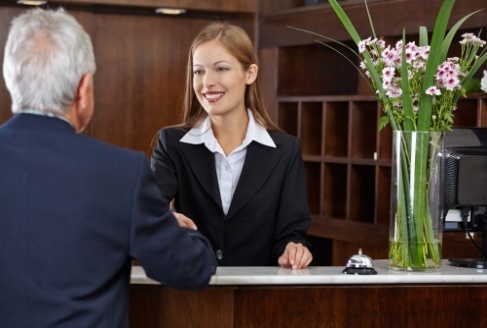 In welcher Reihenfolge sagen der Rezeptionist Frau Schmidt und der Gast Herr Amman die folgenden Sätze? Bring die 16 Textelemente  (A bis M) in die richtige Reihenfolge. Der Text beginnt mit dem Textausschnitt F. Schreibe die Lösung in die Tabelle. G) Ja, natürlich. Hier haben Sie einen Stift. Unten bräuchte ich dann noch Ihre Unterschrift und bitte kontrollieren Sie vorher, ob alle Daten stimmen.E) Oh ja, es war alles sehr entspannt, mein Zug ist pünktlich abgefahren und die Fahrt war wirklich schön.O) Nein, Danke. Das ist sehr nett, aber ich trage meinen Koffer gerne selbst.J) Frühstück gibt es morgens von acht bis elf Uhr, da vorne im Speisesaal. Sie haben das Zimmer 101, in der ersten Etage auf der rechten Seite. Hier sind Ihre Schlüssel, Herr Amman.F) Schönen guten Tag, Herr Amman! Herzlich willkommen in unserem Hotel!B) Ja, gerne. Hätten Sie vielleicht noch einen Stift für mich?K) In Ordnung. . .  hier ist das ausgefüllte Gästeblatt.N) In Ordnung. Und wenn Sie irgendwelche Fragen oder Wünsche haben, wir sind 24 Stunden für Sie da. Bitte kommen Sie und äuβern diese Wünsche. Wir werden uns Mühe geben, diese für Sie zu erfüllen.I) Ja genau, das habe ich. A) Haben Sie eine schöne Anreise gehabt?H) Dann möchte ich Sie gerade bitten, das Gästeblatt auszufüllen.C) Guten Tag, Frau Schmidt. M) Herzlichen Dank.D) Danke fürs Ausfüllen. Sie haben ein Einzelzimmer bei uns gebucht, mit Halbpension, für den Preis von 65 Euro die Nacht, nicht wahr?P) Danke für die Schlüssel. Dann werde ich jetzt mal hochgehen und danke Ihnen für Ihre Hilfe.L) Gern geschehen. Dürfen wir Ihnen noch mit dem Gepäck helfen?1234567891011F√1213141516